Mapka orientacyjna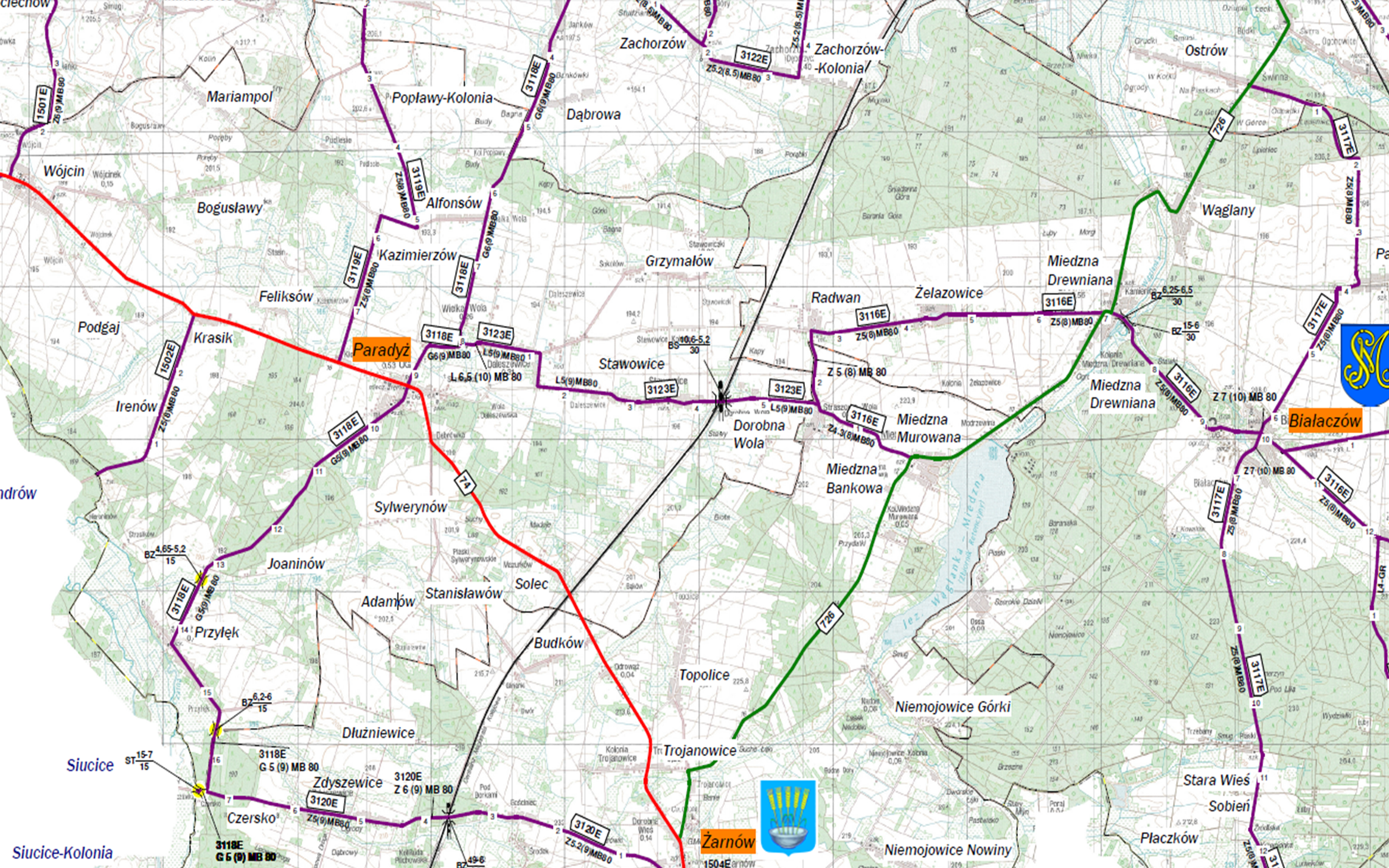 